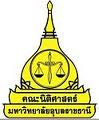 ใบสมัครเข้าร่วมอบรมศูนย์เผยแพร่และช่วยเหลือประชาชนทางกฎหมาย คณะนิติศาสตร์  มหาวิทยาลัยอุบลราชธานีหลักสูตรอบรม “ความรู้เกี่ยวกับวินัยข้าราชการครูสำหรับผู้บริหารสถานศึกษา ข้าราชการครูและบุคลากรทางการศึกษา รุ่นที่ 1 ประจำปีงบประมาณ พ.ศ.2562” วันที่ 14-15 กุมภาพันธ์ พ.ศ.2562ณ โรงแรมอวานี ขอนแก่น โฮเทล แอนด์ คอนเวนชั่นเซ็นเตอร์ จังหวัดขอนแก่น	ชื่อ -  สกุล (นาย,นาง,นางสาว) ................................................................................................................................................	วุฒิการศึกษา ………....………………........................................…………..........อายุ.....................ปี  ศาสนา...................................	ตำแหน่ง ……................................................................................หน่วยงานที่สังกัด..........................….......……….....................	โทรศัพท์มือถือ …………...........................……...............................โทรศัพท์ (บ้าน) ……….........……….......................…......……..	E-mail address………………………………………………………………… ID LINE .............................................................................	ที่อยู่หน่วยงานที่สังกัด	ชื่อหน่วยงานที่สังกัด...........................…......................................................................................................……….....................	เลขที่……………………..…………….หมู่..........................ถนน ……….……………...………… ตำบล/แขวง ……………..........…….……….	อำเภอ / เขต  ………………...........…………  จังหวัด ………....……..….……….…......……… รหัสไปรษณีย์ ……....................…........	โทรศัพท์(ที่ทำงาน) ……….....................…………...................….....โทรศัพท์มือถือ ………….........................................…….........	โทรสาร  ….....…………...………………..............…...........E-mail address………………………………………………………………………….	ประเภทอาหารที่รับประทาน   ทั่วไป 	 มังสวิรัติ 	 อิสลาม	 อื่นๆ ....................................        	            				ลงชื่อ   …………………………….........………...........….. ผู้สมัคร					           		             (.........................................................)							ตำแหน่ง.................................................................................							วันที่...................................................................................ผู้ประสานงาน  	1.คุณอิสระพงศ์  ดวงปากดี  	โทรศัพท์ 045-353-931 ต่อ 6225  		โทรมือถือ 086-868-0221		2.คุณพัฒนพงศ์  เกษกรณ์  		โทรศัพท์ 045-353-931 ต่อ 6229 		โทรมือถือ 089-165-6716		3.คุณธิติวรรณ  บุตรศิริ		โทรศัพท์ 045-353-931 ต่อ 6227 		โทรมือถือ 089-846-5617